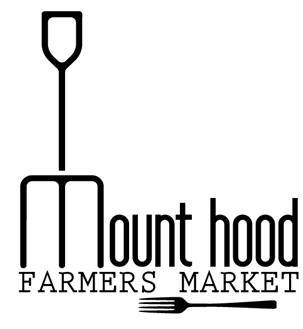 Gracias por su interés en un puesto en el mercado de agricultores de Mount Hood. Responda las siguientes preguntas para que podamos aprender más sobre usted y su grupo.Disponibilidad: por favor circule las fechas disponibles. La instalación comienza a las 11 a. m. y el mercado funciona de 2pm- 6pm____________________________________________________________________________________Firma del solicitante                                                                                                                      FechaNombre del grupo/club¿Quieres hacer un puesto informativo o una actividad?Persona de contactoCorreo electrónicoNúmero de teléfonoDirecciónSitio Web y Redes SocialesUna descripción para usar en nuestro calendario de eventosSi realiza una actividad, describa lo que hará o traerá consigo. MAYOJUNIOJULIOAUGUSTOSEPTIEMBREOCTBRE05/1906/0207/0708/0409/0110/0605/2606/0907/1408/1109/0810/1306/1607/2108/1809/1510/2006/2307/2808/2509/2206/3009/29